Департамент общего образования Томской областиОбластное государственное бюджетное общеобразовательное учреждениеКадетская школа-интернат«Северский кадетский корпус»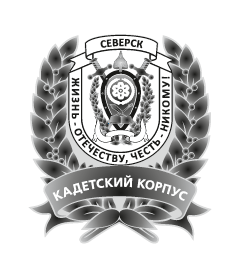 РАБОЧАЯ ПРОГРАММА ПЕДАГОГАПавловой Татьяны Николаевны, учителя французского языкаФ.И.О.по французскому языку7 класс(1ч. в неделю, 34 часа в год)предмет, класс и т.п.Рассмотрено на заседании педагогического советапротокол № 1от «27» августа 2020 г.2020-2021 учебный год Рабочая программа составлена в соответствии с учебным планом и  на основе программы образовательных учреждений УМК «Rencontres 7 Niveau 1» под редакцией Н.А. Селиванова, А.Ю.ШашуринаСодержаниеПояснительная записка – 3Основное содержание программы – 3 Контроль и оценка деятельности учащихся – 4 Требования к уровню подготовки учащихся – 4Учебно-тематический план – 6Учебно-методическое обеспечение – 6Календарно-тематическое планирование – 7 Информационные ресурсы – 13Пояснительная  запискаРабочая программа по французскому языку в 7 классе составлена на основе следующих нормативных документов:Федеральный государственный компонент государственного образовательного стандарта начального общего, основного общего и среднего (полного) образования (Приложение к приказу Минобразования России от 5 марта 2004 года №1089)Примерные программы начального основного и среднего (полного) общего образования. Французский язык (2004г.) Федеральный базисный учебный план общеобразовательных учреждений.Федеральный перечень учебников, утвержденный приказом Минпросвещения РФ рекомендованных (допущенных) к использованию в образовательном процессе в общеобразовательных учреждениях на 2020/2021 учебный год.Учебно-методический комплекс “Rencontres 7 Niveau 1” для 7 класса (первый год обучения) авторов Н.А. Селиванова, А.Ю.Шашурина (2019г.), рекомендованный Министерством образования и науки РФ.В УМК по французскому языку “Rencontres 7 Niveau 1” общеобразовательных учреждений входят:Учебник авторов Н.А. Селиванова, А.Ю.Шашурина.Книга для учителя авторов Н.А. Селиванова, А.Ю.Шашурина.Сборник упражнений авторов Н.А. Селиванова, А.Ю.Шашурина.Аудиоприложения к учебнику и сборнику упражнений авторов Н.А. Селиванова, А.Ю.ШашуринаРабочие программы. 7 – 9 классы   Рабочая программа конкретизирует содержание предметных тем образовательного стандарта, дает  распределение учебных часов по темам курса и рекомендует  последовательность изучения тем и языкового материала с учетом логики учебного процесса, возрастных особенностей учащихся, межпредметных и внутрипредметных связей. 			       Личностно-ориентированный подход, ставящий в центр учебно-воспитательного процесса личность ученика, учет его способностей, возможностей и склонностей, предполагает особый акцент на социокультурной составляющей иноязычной коммуникативной компетенции. Это должно обеспечить культуроведческую направленность обучения, приобщение школьников к культуре страны/стран изучаемого языка, лучшее осознание культуры своей собственной страны, умение ее представить средствами иностранного языка, включение школьников в диалог культур. 	Рабочая программа  рассчитана на  34 учебных часа из расчета 1 часа в неделю.Основное содержание программыПредметное содержание речиМоя семья. Взаимоотношения в семье. Конфликтные ситуации и способы их решения.      Родственники. Представление себя, своих родственников. Спросить о родственниках. Описание семейных связей. Выражение обладания.Переезды на различных видах транспорта: самолет, поезд, машина. Виды транспорта. Предпочтение того или иного вида транспорта. Время и дата отправления/ прибытия. Нахождение во времени/ пространстве. Выражение радости.Мой дом. Моя квартира. Расположение квартиры. Количество комнат. Обстановка. Расположение комнат. Принадлежность комнат.Школа. Школьная жизнь. Правила поведения в школе. Изучаемые предметы и отношение к ним. Внеклассные мероприятия. Кружки. Школьная форма. Каникулы. Переписка с зарубежными сверстниками.Чем заняться в выходные дни? Досуг и увлечения (музыка, чтение, посещение театра, кинотеатра, музея, выставки). Виды отдыха. Виды спорта. Спортивные игры. Подготовка к празднику Поход по магазинам. Карманные деньги. Молодёжная мода. Описание событий во времени. Выражение необходимости. Выражение причины. Выражение неопределенного количества.День рождения. Подчеркивание важности чего-либо. Описание людей. Высказывание предпочтений. Расположение во времени. Поздравления. Преподнесение подарка.Мишель болен. Выражение следствия, вывода. Просьба уточнить время. Отношение к словам других людей. Просьба поговорить о ком-нибудь. Расставание.Рождество в Париже. Сравнение. Расположение в пространстве, во времени. Бронирование номера в отеле. Выражение частоты. Назначить встречу.Киносеанс. Выражение длительности. Выражение мнения. Указание направления. Описание прошлого.Путешествия. Отношение к путешествиям. Дружба. Начало и конец дружеского письма. Определение предметов, людей. Сравнение. Выражение благодарности. Несогласие.Контроль и оценка деятельности учащихся:Контроль и оценка деятельности учащихся осуществляется с помощью контрольных заданий после каждого раздела учебника (3 теста + 1 итоговый) и контрольных работ по различным видам речевой деятельности в конце четверти (чтение, аудирование, говорение)1 четверть – контроль лексико-грамматических навыков 2 четверть – контроль навыков чтения3 четверть – контроль навыков аудирования4 четверть – контроль навыков говорения (монолог, диалог)Характер тестов для проверки лексико-грамматических навыков и речевых умений доступен для учащихся и построен на пройденном и отработанном материале. Предлагаемые задания тестов и контрольных работ имеют цель показать учащимся реальный уровень их достижений и обеспечить необходимый уровень мотивации дальнейшего изучения французского языка.Требования к уровню подготовки учащихсяТребования направлены на реализацию деятельностного, личностно-ориентированного подходов; освоение учащимися интеллектуальной и практической деятельности; овладение знаниями и умениями, востребованными в повседневной жизни, значимыми для социальной адаптации личности, ее приобщения к ценностям мировой культуры.Рубрика «Знать/понимать» включает требования к учебному материалу, который усваивают и воспроизводят учащиеся.Рубрика «Уметь/Владеть» включает требования, основанные на более сложных видах деятельности, в том числе  творческой: расспрашивать, объяснять, изучать, описывать, сравнивать, анализировать и оценивать, проводить самостоятельный поиск необходимой информации, ориентироваться в функциональных типах текста на английском языке, делать краткие сообщения на английском языке, использовать при необходимости перевод с английского языка на русский.В рубрике «Использовать приобретенные знания и умения в практической деятельности и повседневной жизни» представлены требования, выходящие за рамки учебного процесса и нацеленные на решение разнообразных жизненных задач.В результате изучения иностранного языка на базовом уровне в старшей школе ученик должензнать / понимать- значения новых лексических единиц, связанных с тематикой данного этапа обучения и соответствующими ситуациями общения, в том числе оценочной лексики, реплик-клише речевого этикета, отражающих особенности культуры страны/стран изучаемого языка;- значение изученных грамматических явлений в расширенном объеме;- страноведческую информацию, расширенную за счет новой тематики и проблематики речевого общения;уметь в области говорения- вести диалог (в рамках тематики старшего этапа обучения; - участвовать в обсуждении проблем в связи с прочитанным/ прослушанным иноязычным текстом;- рассказывать о своем окружении, рассуждать в рамках изученной тематики и проблематики; - представлять социокультурный портрет своей страны и страны/стран изучаемого языка;в области аудирования- понимать высказывания собеседника в распространенных стандартных ситуациях повседневного общения, понимать основное содержание и извлекать необходимую информацию из аудио- и видеотекстов различных жанров: функциональных (объявления, прогноз погоды), публицистических (интервью, репортаж), соответствующих тематике данной ступени обучения;в области чтения- читать тексты, используя основные виды чтения (ознакомительное, изучающее, поисковое/просмотровое), в зависимости от коммуникативной задачи;
в области письменной речи- писать личное письмо, заполнять анкету, письменно излагать сведения о себе в форме, принятой в стране/странах изучаемого языка, делать выписки из иноязычного текста;владеть способами познавательной деятельности:- применять информационные умения, обеспечивающие самостоятельное приобретение знаний: ориентироваться в иноязычном письменном и аудиотексте, выделять, обобщать и фиксировать необходимую информацию из различных источников, в том числе из разных областей знаний;- понимать контекстуальное значение языковых средств, отражающих особенности иной культуры;- пользоваться языковой и контекстуальной догадкой, прогнозировать содержание текста по его заголовку и/или началу; использовать словарь, текстовые опоры различного рода (сноски, комментарии, схемы, таблицы).использовать приобретенные знания и умения в практической деятельности и повседневной жизни для:- успешного взаимодействия в различных ситуациях общения, в том числе профильно-ориентированных; соблюдения этикетных норм межкультурного общения;- расширения возможностей в использовании новых информационных технологий в профессионально-ориентированных целях; - расширения возможностей трудоустройства и продолжения образования;- участия в профильно-ориентированных Интернет-форумах, межкультурных проектах, конкурсах, олимпиадах;- обогащения своего мировосприятия, осознания места и роли родного и иностранного языков в сокровищнице мировой культуры.Учебно-тематический планУчебно-методическое обеспечение1. Учебник Н.А. Селиванова, А.Ю.Шашурина «Rencontres 7 Niveau 1», книга для учителя, сборник упражнений, аудиоприложения к учебнику и сборнику упражнений авторов.2. Французско-русский словарь активного типа / В.Г. Гак, Ж. Триомф, Г.Г, Соколова; под ред. В.Г. Гака и Ж. Триомфа. – 3-е изд. – М.: Рус. яз., 2000. – 1056 с. 3. Попова И., Казакова Ж., Ковальчук Г. Французский язык. Нестор Академик Паблишерз, 2018г.КАЛЕНДАРНО-ТЕМАТИЧЕСКОЕ ПЛАНИРОВАНИЕИнформационные ресурсы:Федеральный компонент государственного образовательного стандарта  (2004г.)Примерные программы по французскому языку, каквторому иностранному (2019г.) Учебно-методический комплект “Rencontres 7 Niveau 1” под редакцией Н.А. Селивановой, А.Ю. Шашуриной, включающий следующие компоненты: рабочие программы: 7 – 9 классы, учебник, сборник упражнений, аудиоприложения к учебнику и сборнику упражнений, книга для учителя.«Иностранные языки в школе». «La langue française»,  журнал для тех, кто преподаёт и изучает французский язык.Физическая карта Франции.Русско-французский словарь под общей редакцией акад. Л.В. Щербы. – Москва «Русский язык». – 1993г.http://www.1september.ru/http://old.prosv.ru/umk/francais/info.aspx?ob_no=41761№ТемаВсего часовТестыПроектыМоя семья 3Родственники3Переезды на различных видах транспорта: самолет, поезд, машина.31Мой дом. Моя квартира.3Школа.31Чем заняться в выходные дни?37.Подготовка к празднику28.День рождения39.Мишель болен.3110.Рождество в Париже.311.Киносеанс.212.Путешествия.213.Контроль сформированности  навыков монологической и диалогической речи.11Итого:344Дата/№ урокаРаздел/УрокТема/Учебная ситуацияЯзыковой материалЯзыковой материалСоциокультурная информацияДомашнее заданиеДата/№ урокаРаздел/УрокТема/Учебная ситуацияЛексикаГрамматикаСоциокультурная информацияДомашнее заданиеI четвертьI четвертьI четвертьI четвертьI четвертьI четвертьI четверть1.Блок 1. Урок 1Моя семья.Знакомство: имя, фамилия, национальность, гражданство.Слова приветствия; название членов семьи; лексика, передающая национальную принадлежностьОпределенный/неопределенный артикль; понятие глагола-связки; назывная конструкция c’est… se sont… ; числительные от 1 до 10; французские собственные именаСтр. 5-7, читать, учить2.Адрес: страна, город, улица, дом.Презентация/ активизация лексики по теме, наименование улиц, стран , городов. вопросительные конструкции; интонационный вопрос; общий вопрос.Название улиц, площадей Парижаупр. 4, 5 стр. 9 письменно3.Родственные узы: мама, папа, сын, дочь, брат, сестра.Взаимоотношения в семье.предлоги; ед./мн. число;взаимоотношения во французской семьестр. 10-11 подготовить диалог, стр.150 правило наизусть4.Блок 1. Урок 2Родственники. Бабушка, дедушка, внук, внучка. Дни недели.Презентация/активизация лексики по теме. Краткие характеристики членов семьи. Спряжение глаголов 1 группы;Столица Франции, крупные города.Стр. 12 – 13 тексты отчитать, стр.150 правило наизусть5.Друзья. Краткие характеристики друзей. Использование прилагательных для описания людей.муж. род и жен. род некоторых прилагательных; притяжательные прилагательные;упр. 7, 8, 9 стр. 196.Дни недели.Иностранные языки.Презентация/активизация лексики по теме.указательные прилагательные.стр. 13 выучить, стр. 20-21, диалог 7.Блок 1. Урок 3Переезды на различных видах транспорта: (самолет, поезд, машина). Презентация/активизация лексики по теме: un avion, un bus, un train, arriverвопросительные прилагательные; Название вокзалов Парижастр. 22 – 23 отчитать8.Встреча прибывающих на вокзале. Время, часы. Контроль лексико-грамматических навыков.un hôtel, une gare, une voiture, prendre, telephone, aller chercher слитный артикль;Название вокзалов в Парижестр. 27 наизустьII четвертьII четвертьII четвертьII четвертьII четвертьII четвертьII четверть9.Профессии. Рабочий день.travailler, être, aller, prendreспряжение глаголов 3 группыВостребованные профессии во Франции.стр. 30-31 диалог, стр.150 правило 10.Блок 2. Урок 4Мой дом. Моя квартира.Приглашение в гости (письменное/устное).un appartement, une chambre, combien?, une maison, montrer, une poisson,  un salon, inviter, au deuxième étage, les fenêtres donnent sur, une cuisineвопросительное предложение qu’est-ce que…, combien de…; притяжательные прилагательные, карта города Парижа, название и расположение улиц Парижастр. 45-47 спряжение, 11.Знакомство с членами семьи. Правила этикета.être content, enchanté, délicieuxспряжение глаголов avoir, venir, connaître, vouloirупр. 9-12, стр 48-4912.Сервировка стола. Беседа/общение за столом.manger avec plaisir, une viande, prendre, une soupe, un legume, un jus de fruitслитные артикли, местоимение-косвенное дополнение leurстр. 50-51 диалог13.Блок 2. Урок 5Школа. Режим дня французского лицеиста/Режим дня российского школьника. la cour du lycée, un cours, le premier cours, les cours du matin, les cours de l’après-midi un lycéen, une classe, un professeur, commencer, un lycéeспряжение возвратных глаголов, повелительное наклонение возвратных глаголовРаспорядок дня во французских школахстр. 52-53 пересказ.14.Расписание занятий. Школьные предметы. Школьные друзья.la physique, la philo, l’histoire-géo, la technologie, l’anglais, les maths, la chimie,l’éducation physiqueупотребление предлога “de” с наречием “beaucoup”Школьные предметы во французских школахстр. 56, 58 спряжение глагола, упр. 5, 7, 8 стр. 5715.Посещение российской школы французскими лицеистами. Контроль навыков чтения.Дни недели. Месяцы года.janvier, février, mars, avril, mai, juin, juillet, août, septembre, octobre, novembre, décembre.безличный оборот “il y a”, употребление предлога en перед названием месяцастр. 60-61 диалог16.Блок 2. Урок 6Чем заняться в выходные дни? Планы на выходные дни. Семейный отдых. aller au stade, piscine, parc, jardinспряжение глагола pouvoir выходные дни – традиционное времяпрепровождение у французовстр. 74 – 76 письменно.стр. 158 правило III четвертьIII четвертьIII четвертьIII четвертьIII четвертьIII четвертьIII четверть17.Занятия спортом.Телевизионный досуг.faire du vélo, jouer au football, un sportif, un touriste, regarder un film policier, allumer la téléместоимение-прямое дополнение: le, la, l’, les, указательные прилагательные: ce, cet, cetteСпорт во Франции. Любимые французские телепередачиупр. 6, 8 стр. 68-69 письменно18.Времена года. Погода.l’hiver, le printemps, l’été,  l’automne, il fait beau, il fait froidнеопределенное прилагательное toutстр. 70-71 диалог19.Блок 3. Урок 7Подготовка к празднику (к дню рождения, к семейному, к школьному).Выбор и покупка продуктов питания.Покупка одежды (обуви, аксессуаров).les achats, essayer, mettre, porter, choisir la marquee, un chariot, une vitrine, les couleurs, nombres de trente à mille, liste des produits, mettre, des vêtementsспряжение глаголов в future proche, числительные от 30 до 1000, употребление местоимения “y” как наречия места “J’y vais” традиционные французские праздникистр. 110 лексика, стр. 80-81 пересказ спряжения,стр. 87 стих. наизусть20.Вкусы и предпочтения в выборе досуга. Посещение кафе. Планы на выходные дниorganizer une petite fête, faire une boom, fêter, envoyer des invitationsспряжение глаголов 3 группы в простом настоящем времени, выражение причины во французском языке: Pourquoi…? Parce que…способы организации мероприятийстр. 162 правило, упр.1, 2 стр. 82 21.Блок 3. Урок 8День рождения.Обсуждение и выбор подарков ко дню рождения.Последние приготовления к приему гостей. Поход в магазин. Выбор одежды для праздника.rire, s’amuser, chanter, danser, bavarder, jouer, un invite, un copain.Спряжение глаголов 1 группы в Passé composé (спрягающихся со вспомогательным глаголом avoir), основные случаи употребления Passé composé в речи; традиционный французский день рождениястр.110 лексика, стр. 90-91 пересказ, упр. 1 стр. 92 письменно22.Встреча гостей. Вручение подарков. Поздравление с днем рождения (устное/письменное).offrir un cadeau, Bon anniversaire!, un bouquet de fleurs, un CD, venir, le premierупотребление выделительного оборота c’est… qui; употребление предлога de после слов, выражающих количество (объём, вес, наименование тары, ёмкости);традиционные подарки ко дню рождения во Франциистр. 160 правило, упр. 1,2 стр. 92-9323.Праздничный стол. Рецепт праздничного блюда (торта). Программа (описание) праздничного дняraconteur des histories amusantes, les invites, apporter, offrir, venir, presenter, un gateau d’anniversaireспряжение глаголов 3 группы в настоящем простом времени; употребление неопределенного прилагательного toutстр.98-99 диалог24.Блок 3. Урок 9Мишель болен.Плохое самочувствие (кашель, головная боль, озноб, температура).être triste, avoir des yeux rouges, refuser de manger, ne pas avoir d’appetit, ne pas avoir faim, avoir chaud, avoir froid, avoir soifспряжение глаголов в passé composé (глаголов, спрягающихся с вспомогательным глаголом être); спряжение глаголов avoir, être, devoir в passé composé; наименование заболеваний на французском языкестр. 111 лексика, стр. 100-101  пересказ25.Вызов врача. Визит врача (осмотр больного, измерение температуры, назначения лечения, выписка рецепта). Временное освобождение от учёбы.examiner le malade, une bronchite, une angine, une grippe, un rhume, des maux de tête, une pneumonie, une allergie, une scarlatine, une coqueluche, avoir mal à, faire une ordonnance.употребление вопросительного предложения, начинающегося с вопросительных слов;  стр. 160 правило, упр. 1 стр. 102-10326.Поход в аптеку. Покупка лекарств. Контроль навыков аудирования.Лечение (приём лекарств, постельный режим).Выздоровление.Части тела.chercher un medicament à la pharmacie, des comprimés, un sirop, ddes gouttes contre le rhumeКосвенная речь в предлжениях.стр. 108-109 диалогIV четвертьIV четвертьIV четвертьIV четвертьIV четвертьIV четвертьIV четверть27.Блок 4. Урок 10Рождество в Париже.Рождественские каникулы в Париже.Размещение в отеле.Réserver une chamber à l’hôtel, trouver une chamber libre, s’installer à l’hôtel, une grande chamber avec le telephone, un l’hôtel confortable Спряжение возвратных глаголов в passé composé; Гостиница Парижа; Рождество; размещение в Парижестр. 118-119 пересказ, стр. 142-143 активная лексика28.Прогулки по историческому центру Парижа. Праздничная атмосфера.avoir envie de sortir, attendre sur la terrasse, téléphoner à qn, prendre la direction, on se déplace vite, aimer bien marcher, se déplacer en ville (à pied, en metro)степени сравнения прилагательных: plus beau, moins cher, aussi pratique…que…;Парижское метро; исторические и культурные места французской столицыУпр. 1, 2 стр. 120, спряжение, стр. 161 правило29.Посещение кафе.Центр им. Жоржа Помпиду.Поездки на метро.monuments, repères temporels, être construit en, être ouvert/ être fermé de… à…пассивная форма: être situé, être construit; употребление предлога de: quelque chose de beau.центр Бобур, Елисейские поля, Триумфальная арка, Отель де Вильстр. 124-125 диалог30.Блок 4. Урок 11Киносеанс.Посещение кинотеатра. Просмотр кинофильма. Сюжет кинокартины. Aller au cinéma, attendre devant le guichets’istaller dans les fauteuils confortables, prendre de bonnes placesСпряжение глаголов в imparfait; основные случаи употребления imparfait в речи; Прогулка по историческому центру Парижа;Мультиплекс в Париже;киноафишастр. 143-144 активная лексика, стр. 126-127 пересказ, упр. 1, 2 стр. 128 31.Обсуждение просмотренного фильма. Возвращение в отель.le fil dure, voir un film en français, avec des titres en anglais, aimer le film, discuter le film, un film fait d’après un romanпревосходная степень сравнения прилагательных: le plus beau, le moins cher, le meileur…;неопределённые местоимения: personne, jamais, rien…упр. 3-6 стр. 129-130, стр. 157 правило, стр. 132-133 диалог32.Блок 4. Урок 12Путешествия. Роль путешествий в жизни молодого человека.Visiter des endroits différents, découvrir le monde, visiter des châteaux et des musées Простые относительные местоимения qui, que: l’amie qui sonne à la porte; le film que nous connaissons bien;согласование глаголов, спрягающихся с вспомогательным глаголом avoir: les histories que nous avons lues;Le TGV, l’Eurostarстр. 144 лексика, стр. 134-135 перевод с листа, упр. 1-3 стр. 13633.Дружба. Дружеские отношения.Интернет в жизни молодёжи. Общение через Интернет. Интернет-форумы. Особенности написания электронных писем (сообщений).mon ami me manqué beaucoup, ne pas se quitter un seul me suffit, ne jamais se disputerкосвенный вопрос: Anthony demande si son père va rester longtemps à Paris;степени сравнения наречий: Je parle bien anglais mais c’est ma soeur qui parle anglais encore mieux que moi.  les jeunes Françaisстр. 140-141 монологическое выссказывапние, стр. 165 правило, упр. 6, 7 стр. 137-13834.Блок 1-4 Урок 1-12Контроль сформированности навыков монологической и диалогической речи.Контроль сформированности навыков монологической и диалогической речи.Контроль сформированности навыков монологической и диалогической речи.Контроль сформированности навыков монологической и диалогической речи.Контроль сформированности навыков монологической и диалогической речи.